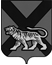 ТЕРРИТОРИАЛЬНАЯ ИЗБИРАТЕЛЬНАЯ КОМИССИЯГОРОДА  ДАЛЬНЕГОРСКАР Е Ш Е Н И Е06  июля 2020 г.                              г. Дальнегорск                              № 666/116Об определении количества подписей избирателей,  необходимых для регистрации кандидатов, выдвинутых по одномандатным  избирательным округам № 3, № 17, № 20                              на дополнительных выборах депутатов Думы Дальнегорского городского округа, назначенных на 13 сентября 2020 годаВ соответствии с частью 1 статьи 45, частью 13 статьи 46 Избирательного кодекса Приморского края, руководствуясь решением Думы Дальнегорского городского округа от 20 февраля 2017 года № 552 «О схеме одномандатных избирательных округов для проведения выборов депутатов Думы Дальнегорского городского округа», решением территориальной избирательной комиссии города Дальнегорска от 03 июля 2020 года              № 663/115 «О возложении полномочий окружных избирательных комиссий по подготовке и проведению дополнительных выборов депутатов Думы Дальнегорского городского округа на территориальную избирательную комиссию города Дальнегорска», которым на территориальную избирательную комиссию города Дальнегорска возложены полномочия окружных избирательных комиссий одномандатных избирательных округов № 3, № 17, № 20 по дополнительным выборам депутатов Думы Дальнегорского городского округа, территориальная избирательная комиссия города ДальнегорскаРЕШИЛА:1.  Определить количество подписей избирателей, необходимых для регистрации кандидатов, выдвинутых по одномандатным избирательным округам № 3, № 17, № 20 на дополнительных выборах депутатов Думы Дальнегорского городского округа, назначенных на 13 сентября 2020 года, согласно приложению.	 2. Разместить настоящее решение на официальном сайте  Избирательной комиссии Приморского края, на сайте Дальнегорского городского округа в разделе «Территориальная избирательная комиссия» в информационно-телекоммуникационной сети «Интернет».Председатель комиссии                                                                С.Н.ЗарецкаяСекретарь  комиссии                                                                    О. Д. Деремешко              Приложение           к решению территориальной           избирательной комиссии               города Дальнегорска    от 06 июля 2020 года № 666/116СВЕДЕНИЯ
о количестве подписей, которое необходимо для регистрации кандидатов, выдвинутых по одномандатным избирательным округам на дополнительных выборах депутатов Думы Дальнегорского городского округа, назначенных на 13 сентября 2020 годаНомер округаКоличество избирателей в округе Количество подписей, необходимое для регистрации кандидатовМаксимальное количество подписей, представляемых для регистрации кандидатов 31915101417196710142016901014